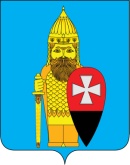 СОВЕТ ДЕПУТАТОВ ПОСЕЛЕНИЯ ВОРОНОВСКОЕ В ГОРОДЕ МОСКВЕ РЕШЕНИЕ13.05.2024 № 03/12О внесении изменений в решение Совета депутатов поселения Вороновское от 27.09.2023 № 08/07 «О принятии объектов дорожного хозяйства в муниципальную собственность поселения Вороновское из собственности города Москвы»На основании обращения ГБУ города Москвы «Автомобильные дороги» (вх. № 207 от 01.04.2024) по вопросу изменения перечня движимого имущества, утвержденный решением Совета депутатов поселения Вороновское от 27.09.2023 № 08/07 «О принятии объектов дорожного хозяйства в муниципальную собственность поселения Вороновское из собственности города Москвы»;Совет депутатов поселения Вороновское решил:1. В решение Совета депутатов поселения Вороновское от 27.09.2023 № 08/07 «О принятии объектов дорожного хозяйства в муниципальную собственность поселения Вороновское из собственности города Москвы» внести следующие изменения;1.1. приложение к решению изложить в новой редакции, согласно приложения к настоящему решению.2. Опубликовать настоящее решение в бюллетене «Московский муниципальный вестник» и разместить на официальном сайте администрации поселения Вороновское.3. Контроль за исполнением настоящего решения возложить на главу поселения Вороновское Царевского Е.П.Глава поселения Вороновское                        	                                      Е.П. ЦаревскийПриложениек решению Совета депутатовпоселения Вороновское в городе Москвеот 13.05.2024 № 03/12Перечень объектов дорожного хозяйства для принятия к учету№ п/пНаименование объектаОбщая площадь объекта, кв.м.1ТиНАО, поселение Вороновское, А-101 – база ЦАС (А-101 – г. Москва – Малоярославец – база ЦАС) (приложение 1 к настоящему перечню)9344,762ТиНАО, поселение Вороновское, А-101 – д. Алексеевка – с. Богоявление («Чехов – Кресты – Богоявление») (приложение 2 к настоящему перечню)12855,833ТиНАО, поселение Вороновское, А-101-д. Безобразово (А-101-Москва – Малоярославец – Рославль» –Безобразово) (приложение 3 к настоящему перечню)12557,814ТиНАО, поселение Вороновское, А-101-д. Рыжово (А-101 – г. Москва –Малоярославец – Рославль – Рыжово) (приложение 4 к настоящему перечню)15061,955ТиНАО, поселение Вороновское, А-101- с. Никольское (А-101 – г. Москва –Малоярославец – Рославль – Никольское) (приложение 5 к настоящему перечню)7324,086ТиНАО, поселение Вороновское, д. Бабенки - д. Бакланово (приложение 6 к настоящему перечню)10583,937ТиНАО, поселение Вороновское, д. Бабенки - д. Филино (приложение 7 к настоящему перечню)20657,918ТиНАО, поселение Вороновское, Подъезд к д/о «Вороново» (приложение 8 к настоящему перечню)6994,92